					GİRESUN ÜNİVERSİTESİ			      				                                 SOSYAL BİLİMLER ENSTİTÜSÜUZMANLIK ALAN DERSİ VE TEZ DANIŞMANLIĞI YÜRÜTME BEYAN FORMUİlgi:a) Giresun Üniversitesi Lisansüstü Eğitim Programları Uzmanlık Alan Dersi Yönergesi:………Madde 3-(1)             e) Uzmanlık Alan Dersleri: … tez çalışmalarına yönelik olarak seçilen konularda açılan, danışmanın aktif olarak 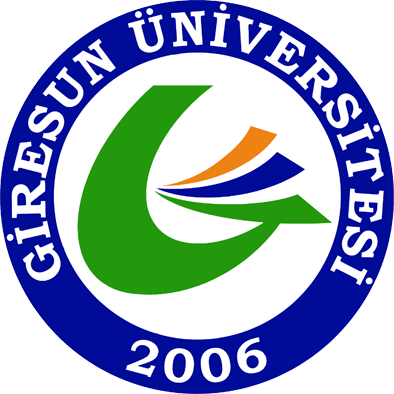             katıldığı, haftalık ders konularının içeriğinden farklı olan  teorik derslerini ifade eder.İlgi:b) Yükseköğretim Genel Kurulunun 16.09.2005 tarihli Ders Yükü Tespiti ve Ek Ders Ücreti  Ödemelerinde              Uyulacak Esaslar:………………..“Madde 2- Haftalık ders yükünün hesabında bilfiil, bizzat bulunmak ve              yapmak şartıyla aşağıdaki denklikler esas alınır… Her bir ders (uzmanlık alan dersleri dahil)… derslerin                  içerikleri ve teorik/uygulama bileşenleri Üniversite senatolarınca belirlenir ve üniversite kataloglarında             duyurulur.…Teorik Dersler: Haftalık ders programında yer alan, günü, saati ve yeri belirlenmiş, öğrenciye hitap eden, öğretim elemanının aktif olarak katıldığı eğitim öğretim faaliyetleri olup, her ders saati bir ders yüküne eş değerdir. …….Benzer tez konularında çalışan lisansüstü öğrenciler için ilgili yönetmeliklere uygun olarak açılabilecek uzmanlık alan dersleri de yukarıdaki koşulları sağlamak kaydıyla bu kapsamda değerlendirilir.İlgi: c) Sayıştay Temyiz Kurulunun 25.01.2005 tarih ve 2597 sayılı kararı: “ …….teorik bir ders olarak kabul             edilen uzmanlık alan derslerinin de diğer teorik dersler için belirlenmiş olan yasal koşulları sağladığı gibi             enstitülerin tatilde olduğu yarıyıl ve yaz tatillerinde yürütüldüğüne dair usulü dairesince hazırlanıp yetkili            organlarca onaylanmış haftalık ders programlarında uzmanlık alan derslerinin günü, saati ve yeri belirlenmiş bir             şekilde gösterilmesi gerekmektedir.” –  Tarihleri ArasıYukarıdaki programda belirtilen tarihler arasında tez danışmanlığı ve uzmanlık alan dersi tarafımdan yürütülmüştür.2023-2024 Bahar Yarıyılında Tez Yönetimi ve Uzmanlık Alan Dersine Kayıtlanan Öğrenciler:1-2-3-4-5-6-7-Öğretim Üyesinin T.C. Kimlik No:…………….Dersin Öğretim Üyesi				                  Anabilim Dalı BaşkanıSAATPAZARTESİYERSALIYERÇARŞAMBAYERPERŞEMBEYERCUMAYER8-99-1010-1111-1212-1313-1414-1515-1616-17